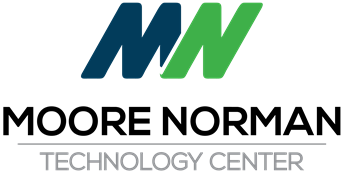 Special Board MeetingFebruary 27, 2020 11:30 AMArtesian Hotel 1001 W. 1st StreetSulphur, OK 73086 3rd Floor Conference Room1.	 Pledge of Allegiance  2. 	Call to Order and the Recording of Members Present and Absent  3.	 Miscellaneous Public Comment 4. 	Discussion and interaction between Board and Administration regarding the MNTC Strategic Plan 5.	 Consider and Vote to table the MNTC Strategic Plan discussion until we   reconvene at 8:30 am on Friday, February 28, 2020, 3rd Floor Conference Room, Artesian Hotel 6.	 Adjourn 